  MADONAS NOVADA PAŠVALDĪBA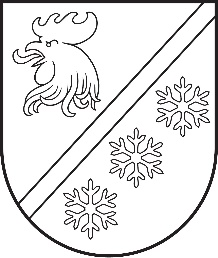 Reģ. Nr. 90000054572Saieta laukums 1, Madona, Madonas novads, LV-4801 t. 64860090, e-pasts: pasts@madona.lv ___________________________________________________________________________MADONAS NOVADA PAŠVALDĪBAS DOMESLĒMUMSMadonā2023. gada 31. augustā							        	     Nr. 547									    (protokols Nr. 15, 72. p.)Par finansējuma piešķiršanu O. Kalpaka dzimto māju “Liepsalas”, Ošupes pagasts, remontdarbiemApsekojot O. Kalpaka dzimto māju “Liepsalas” teritoriju pirms Karoga svētkiem 2023, konstatēts, ka kamīna telpā ir bojāta grīda 9,5 m2 platībā, kas steidzami jāmaina, kā arī karoga masta pamatnes laukumam ir bojāts krāsojums, saplaisājušas betona apmales.Sakarā ar to, ka Karoga svētki Liepsalās notiek jau 25. gadu, šogad paredzams lielāks dalībnieku un viesu skaits. Būtu nepieciešams sakārtot augstākminētos objektus.Tika sastādīta materiālu iegādes tāme, lai veiktu šos darbus, kas sastāda 602,75 euro. Darbus veiks Ošupes pagasta Īpašumu uzturēšanas nodaļas darbinieki. Ošupes pagasta budžetā šādas naudas, ko pārvirzīt šim mērķim, nav.Noklausījusies sniegto informāciju, pamatojoties uz likuma “Par pašvaldībām” 15. panta 4. punktu un 21. panta pirmās daļas 17. punktu,  atklāti balsojot: PAR – 12 (Agris Lungevičs, Aigars Šķēls, Aivis Masaļskis, Andris Dombrovskis, Andris Sakne, Artūrs Grandāns, Arvīds Greidiņš, Gatis Teilis, Kaspars Udrass, Māris Olte, Valda Kļaviņa, Zigfrīds Gora), PRET – NAV, ATTURAS – NAV, Madonas novada pašvaldības dome NOLEMJ:Piešķirt finansējumu O. Kalpaka dzimto māju “Liepsalas” kamīna zāles grīdas remontam un karoga masta apmales un pakāpienu remontam 602,75 EUR apmērā no Madonas novada pašvaldības nesadalītajiem līdzekļiem kas ņemti no Ošupes pagasta 2022. gada atlikumiem.              Domes priekšsēdētājs				             A. Lungevičs	Šrubs 28374223 ŠIS DOKUMENTS IR ELEKTRONISKI PARAKSTĪTS AR DROŠU ELEKTRONISKO PARAKSTU UN SATUR LAIKA ZĪMOGU